Приложение № 3 к приказу от 02.05.2023 № 45«О создании центра образования естественнонаучной и технологической направленностей «Точка роста» на базе МБОУ  Вороновская СОШ»План первоочередных мероприятий по функционированиюЦентра «Точка роста»Утверждаю 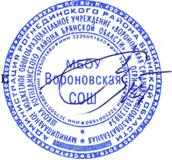 Директор МБОУ Вороновская СОШ_____________________ Пижурин С.В.Приказ от 02.05.2023 года № 45п/пНаименованиеРезультатСроки1.Организационные мероприятия по созданию Центра:Правовое обеспечения создания и функционирования Центра «Точка роста»:- издание приказа о создании Центра;- утверждение положения о деятельности Центра;- назначение руководителя Центра;- разработка и утверждение должностных  инструкций сотрудников Центра.Приказ об открытии ЦентраДо 01.06.20232.Создание страницы на сайте образовательной организацииСтраничка  на сайтеДо 01.06.2023З.Повышение квалификации сотрудников и педагогов Центра, в том числе по новым технологиям преподавания предметных областей «Биология», «Химия», «Физика», «Технология».Свидетельство о повышении квалификацииДо 25.08.20234.Доставка и наладка оборудованияУстановка оборудованияДо 01.09.20235.Разработка и утверждение плана учебных, воспитательных, внеурочных и социокультурных мероприятий в Центре.Учебный план, расписаниеДо01.09.20236.Организация набора детей, обучающихся по программам ЦентраПриказ о зачисленииДо01.09.20237.Открытие Центра01.09.2023